Tyto údaje jsou údaji orientačními a jejich přesnost je ovlivněna vlastnostmi různých materiálů a nepředpokládanými vlivy při zpracování. Zpracovatel – aplikátor nese odpovědnost za správné použití výrobku podle návodu k použití a za správnou aplikaci nátěrového systému, tj. musí vždy zhodnotit všechny podmínky aplikace a zpracování, které by mohly ovlivnit konečnou kvalitu povrchové úpravy. Proto doporučujeme zpracovateli provést vždy zkoušku na konkrétní pracovní podmínky a druh aplikovaného povrchu. Výše uvedené údaje jsou údaji, které ovlivňují konkrétní pracovní podmínky, a proto nezakládají právní nárok. Informace nad rámec tohoto katalogového listu je třeba konzultovat s výrobcem.Výrobce si vyhrazuje právo na změnu v katalogových listech bez předchozího upozornění.SloženíVlastnosti a použitíPříklady použitíOdstínyFyzikální vlastnostiHodnoty pro stanovení emisních limitůVlastnosti zaschlého nátěruVydatnostnatužené směsiZasycháníDoporučený způsob aplikaceŘeděníPříprava podkladuPodmínky aplikaceTypický nátěrový systémOptimální tloušťka systémuAplikační dataSkladovatelnostBaleníLikvidace obalů a odpadůBezpečnost a ochrana zdravíDisperze pigmentů a plniv v roztoku silikonem modifikované alkydové pryskyřice v organických rozpouštědlech.Barva je určena k antikorozním nátěrům kovových předmětů z oceli, železa, litiny (nové nebo dobře očištěné)  trvale vystavených teplotám do 500° C v interiéru nebo chráněném exteriéru.Kouřovody, dvířka pecí, kamna, krby, zahradní grily, výfuky, kotle apod. 0199 - černý (při teplotách nad 300° C může dojít k mírné změně odstínu),  0911 - stříbrnýŠtětec, stříkání – pneumatické, AirlessTELSOL BR 5 – štětec, max 5 %TELSOL SP 1 – stříkání, max 10 % Pro korozní prostředí C2 a méně musí být podklad čistý, suchý, zbavený mastnot, rzi a prachu, mechanický očištěný na stupeň St 2 – St 3.Pro korozní prostředí C3  a C4 musí být povrch oceli před aplikací základního nátěru očištěn otryskáním na stupeň Sa 2 ½  dle ČSN EN ISO 8501-1 ( sváry a hrany musí být upraveny dle ČSN EN ISO 8501-3 ). Dříve natřené povrchy je nutné očistit, odmastit a zbavit starých nepřilnavých nátěrů. Pro zajištění kompatibility nového nátěru se starým je doporučeno kontaktovat výrobce nebo provést zkušební referenční nátěr na ploše .Nátěrovou hmotu je před aplikací nutné dobře rozmíchat tak, aby na dně nezůstala žádná usazenina, podle potřeby doředit  a přefiltrovat.  Min. teplota vzduchu pro nanášení je +5° C, teplota natíraného podkladu musí být 3° C nad rosným bodem, přičemž teplota a rel. vlhkost vzduchu musí být měřeny v blízkosti natíraného podkladu. Teplota podkladu nesmí být vyšší než +40° C. Relativní vlhkost vzduchu nesmí být vyšší než 75%. Nižší teplota a vyšší relativní vlhkost při nanášení a zasychání a příliš silná vrstva nanášeného filmu výrazně zpomalují zasychání. Nátěr zasychá i za normálních podmínek, nicméně do doby úplného vytvrzení (vypálení) je nátěr náchylný k mechanickému poškození. Barvu je možno vypálit za provozu naaplikovaného zařízení.Barva TELSIL S 500 se nanáší na předem připravený podklad. Neaplikovat na horké nebo teplé povrchy. Aplikuje se v 1 vrstvě. V případě nutnosti použít více vrstev je nutno pamatovat, že každá vrstva se vypaluje zvlášť. Vypaluje se při teplotě 200° C po dobu 30 minut.Doporučená tloušťka jedné vrstvy je 40 – 50 µm suchého filmu.Údaje pro konvenční pneumatické  stříkáníStříkací pistole např. EST 311, EST 314 nebo EST 115Tryska dle požadovaného výkonu 14-20;    Tlak vzduchu 1,5 - 2 atmÚdaje pro vysokotlaké stříkání airless, např. VYZA VARIO 56-45 ( EST )Tryska  0,013inch (  ) Tlak na trysce 22 -25Mpa ( 220 – 250 atm.; 3200 – 3700 psi );   Úhel stříkání 20 – 60°Filtr pistole žlutý  100/149 ( mesh/ µm ), pro úhel střiku 60° filtr červený 200/74 ( mesh/µm )Výrobek si uchovává užitné vlastnosti 24 měsíců od data výroby, v původním neotevřeném obalu. Skladujte v suchém skladu při teplotě +5 až +25° C.Použitý, řádně vyprázdněný obal odevzdejte na sběrné místo obalových odpadů. Obaly se zbytky výrobku odkládejte na místě určeném obcí k odkládání nebezpečných odpadů nebo předejte osobě oprávněné k nakládání s nebezpečnými odpady. Dále viz bezpečnostní list výrobku.Výrobek obsahuje uhlovodíky, C9, aromatické; uhlovodíky C9 – C11, n-alkany, isoalkany, cyklické, aromáty ( 2 – 25% ) a fosforečnan zinečnatý. Klasifikace přípravku :  H226, H335, H336, H372, H411, EUH 066, EUH 208.Označení výstražným symbolem:         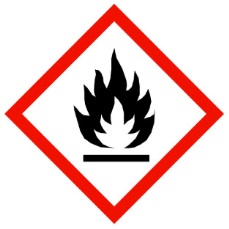 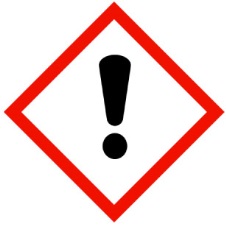 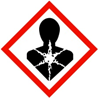 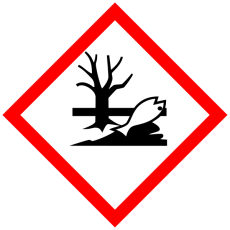 Signální slovo: NEBEZPEČÍ.   Dále viz bezpečnostní list.